Name: __________________________Religion in Ancient Egypt1. What is the afterlife? ____________________________________________________2. What happened during an Egyptian funeral? How is it similar to funerals today?__________________________________________________________________________________________________________________________________________________________________________________________________________________________________________3. Describe the Egyptian god/goddess below:4. Why were Egyptians buried with their belongings? ____________________________________________________________________________________________________________________________________________________________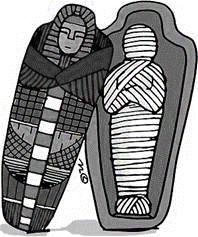 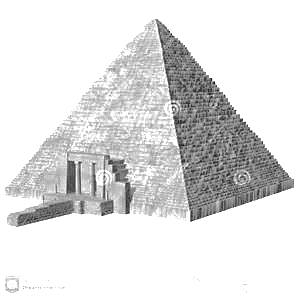 EXPLAIN TWO WAYS WE KNOW THAT THE AFTERLIFE WAS IMPORTANT TO THE ANCIENT EGYPTIANS:______________________________________________________________________________________________________________________________________________________________________________________________________________________________________________________________________________________________________________________________________________________________________________________________________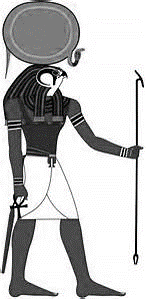 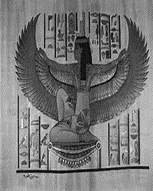 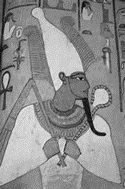 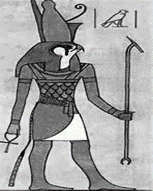 